Western Australia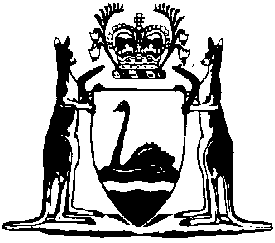 Western Australian Marine Act 1982Western Australian Marine (Transitional Provisions) Regulations 2023Western AustraliaWestern Australian Marine (Transitional Provisions) Regulations 2023ContentsPart 1 — Preliminary1.	Citation	12.	Commencement	1Part 2 — Provisions for Marine Safety (Domestic Commercial Vessel National Law Application) Act 20233.	Part 3 of Act	24.	Sections 122 and 123 of Act	2Notes	Compilation table	3Western Australian Marine Act 1982Western Australian Marine (Transitional Provisions) Regulations 2023Part 1 — Preliminary1.	Citation		These regulations are the Western Australian Marine (Transitional Provisions) Regulations 2023.2.	Commencement		These regulations come into operation as follows — 	(a)	Part 1 — on the day on which these regulations are published on the WA legislation website;	(b)	the rest of the regulations — on the day on which the Marine Safety (Domestic Commercial Vessel National Law Application) Act 2023 section 99 comes into operation.Part 2 — Provisions for Marine Safety (Domestic Commercial Vessel National Law Application) Act 20233.	Part 3 of Act		Part 3 of the Act has effect, before the day on which the Marine Safety (Domestic Commercial Vessel National Law Application) Act 2023 section 44 comes into operation, as if the definition of unsafe vessel, to be inserted by that section, were in effect.4.	Sections 122 and 123 of Act		Sections 122 and 123 of the Act have effect, before the day on which the Marine Safety (Domestic Commercial Vessel National Law Application) Act 2023 section 85 comes into operation, as if — 	(a)	the reference to a Court of Marine Inquiry were a reference to the State Administrative Tribunal; and	(b)	references to a ship were references to a vessel.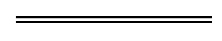 NotesThis is a compilation of the Western Australian Marine (Transitional Provisions) Regulations 2023.  For provisions that have come into operation see the compilation table.Compilation tableCitationPublishedCommencementWestern Australian Marine (Transitional Provisions) Regulations 2023SL 2023/201 20 Dec 2023Pt. 1: 20 Dec 2023 (see r. 2(a));
Regulations other than Pt. 1: 21 Dec 2023 (see r. 2(b) and SL 2023/203 cl. 2(a))